日　時　：　令和６年　５月　１１日（土曜日）　１４：００～１６：００　　　　　　　（Zoom入室１３：４５開始）　　　　　２時間研修場　所　：　Web研修　Zoom定　員　：　先着　８０名　様　　定員になり次第締め切りとなります。　　　　　　申込フォームより登録　　　当日は、１３：００より総会を実施しておりますので終了後の研修となります。会　費　：　大阪介護支援専門員協会会員　１，０００円　　　非会員　３，０００円　研修ID　：　２４０３０５－００１－００１８２４－２テーマ　：【令和６年度介護報酬改定について】　　　　　　　　～居宅介護支援への改定について質疑応答～目　的　　：　　令和６年度の介護報酬改定について居宅介護支援への対応について講義によって学び、今回の改正で介護支援専門員にとって疑問と思うことや今までの経緯などについてグループワークで質問や疑問を話し合いすることでより一層深めて行き、講師の会長への質疑応答の形で理解を求めて行きたいと考えております。そこで日本介護支援専門員協会副会長で社会保障審議会介護保険部会などの会議で色々と尽力いただいております、濵田会長により介護報酬改定を説明していただき、質疑応答により理解して行けるように一緒に勉強してまいりましょう。講  師　：　　　　　　濵田　和則　氏　　　　　　　　公益社団法人大阪介護支援専門員協会　　会長　申込フォーム　QRコード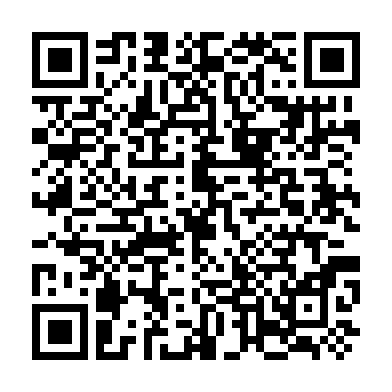 https://qr.quel.jp/pv.php?b=431rmLa申し込みについて申込フォームより申し込みください。口座の振り込みの際には、ご自分の名前を記入の上送金お願いいたします。申込フォーム・振込確認後、メールにてZoom研修の招待メールを送信し、同時に研修資料も送付いたしますので事前にご準備お願いいたします。（研修３日前までに資料がない場合には直接ご連絡をお願いいたします。当日不可）研修当日、通常総会を開催しております、３０分前から招待いたしますので順次、名前の変更（氏名・介護支援専門員番号（８桁）を行ってお待ちください。　　　振　込　先　：　京都信用金庫　枚方東支店（１００）普通０１７１５０８　西岡　誠　枚方支部　申込日に関わらず最終振り込み期日は、令和６年４月３０日午後３時とさせていただきます。　　　　　　　　＊振り込み手数料は、各個人で負担お願いいたします。　　　　　　　　＊ご入金確認後、5/8にZoomIDをメールにて送付いたします。資料等送付＊振込後のキャンセルはお受けできません。その他、研修に参加されなかった場合・途中退場などがあっても、受講費の返金は行いませんので宜しくお願いいたします。　＊ウェブ研修となりますので各自通信状況の良い環境下での受講をお願いいたします。　　カメラ付きPCで一人につき１台を使用して、接続についても自分で出来る方に限ります。　＊Zoom参加での遅刻や早退等なく、適切に受講を修了された場合に限り、修了証明を発行いたします。＊修了証を研修終了後メールにて発行いたしますので、「介護支援専門員資質向上研修（法定外研修）受講記録への押印はありません。　＊本人確認の為、Zoomのビデオにより顔確認と名前・介護支援専門員証の確認を実施いたしますのでご協力お願いいたします。　＊研修に対して特段の理由がある場合はお知らせください。＊個人情報の取扱い：上記の書類は研修の修了書作成のためのみに使用いたします。◎お願い：お問い合わせについては、メールをご利用ください。ご協力の程宜しくお願いいたします。研修お問い合わせ　大阪介護支援専門員協会　　枚方支部　西岡　誠　　　　坂野病院居宅介護支援事業所　枚方市中宮山戸町25-10　TEL　072-805-5227　　　　メール：heiseikai3101@gmail.com　当日緊急連絡先　携帯　090-6553-3101